Викторина«Занимательная  грамматика»(подготовили учителя-логопеды Зиновенко М.Л., Иващенко С.В.)Цель: формирование полноценной речевой деятельности  Задачи:-формировать навык правильного грамматического оформления речи  (согласовывать существительные с прилагательными, тренировать в изменении словосочетаний в именительном падеже единственного числа во множественное число, преобразовывать существительные в прилагательные мужского рода, составлять предложения из слов, данных  в начальной форме). Расширять, уточнять и активизировать  словарь  по теме «Космос». Закреплять навык  четкого произношения ранее изученных звуков;-развивать  слуховое и речевое внимание, глазомер , пространственную ориентацию, общую  и мелкую моторику рук;Воспитывать  умение слушать собеседника, работать в команде, вызывать  чувства радости, сопереживания.Оборудование: технические средства (компьютер, проектор, магнитофон), столы, стулья, шляпы, фишки.Демонстрационный  материал: презентация с иллюстрациями и  заданиями.Раздаточный  материал: карточки, карандаши.Содержание:Организационный момент.Сообщение темы и цели занятия.Чтение логопедом стихотворения Высоцкой О.И. «Весёлая грамматика».Название всех частей речи, которые упоминались в данном стихотворении (ответы детей; проверка по слайду, хоровое и индивидуальное проговаривание слов).Отгадывание загадок:Крыльев нет, но эта птица  полетит  и  прилунится   (ракета).Что видно  только  ночью ?   (звёзды, луна).Игра «Четвёртый  лишний».Нахождение лишнего слова в каждой строчке (ответы детей, проверка по слайду).А)  полёт,   космонавт,   космос,   звезда;Б)  космический,   звёздный,   ракета,   небесный;В)  быстро, радость,   терпение,   страх;Г)   взлетать,   облетать,   прилетать,   убегать.Конкурс «Изменение словосочетаний по числам».Чтение словосочетаний на слайде в единственном числе и изменение их во  множественное число (ответы детей, проверка по слайду).Например: быстрая  ракета  - быстрые ракеты.Далёкая  планета -Внимательный  пилот -Мужественный  космонавт -Яркая  звезда -Дальняя  дорога -Новый  путь -Пластиковое  окно -Воздушное  облако -Серебристый  скафандр -Круглый  иллюминатор –Конкурс «Образуй новое слово»Чтение существительных и преобразование их в прилагательные мужского рода (ответы детей, проверка по слайду).Например: звезда – звёздный.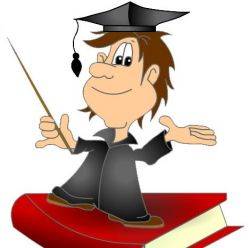 Космос -Луна -Солнце -Дождь -Холод -                                               Облако -Небо -Металл -Техника -НевесомостьКонкурс  «Словесный  портрет».Подбор сложных слов,  описывающих  внешность человека и черты его характера (ответы детей: голубоглазый, широкоплечий, трудолюбивый, легкомысленный, длинноногий, черноволосый, самостоятельный, краснощёкий, добросовестный, длинноволосый; проверка по слайду, хоровое и индивидуальное проговаривание слов).Пока дети готовят ответы,   гостям предлагается  задание на ориентацию в пространстве (ориентировка в схеме собственного тела).(словесная перестрелка – за правильные ответы дети   получают фишки)Работа по слайду, хоровое и индивидуальное проговаривание слов, которые не произносили.Динамическая пауза (выполнение кинезиологических упражнений). Конкурс  «Доскажи словечко».Отгадывание загадок:Чтобы глаз вооружитьИ со звёздами дружить,Млечный путь увидеть чтобНужен мощный   …….. (телескоп)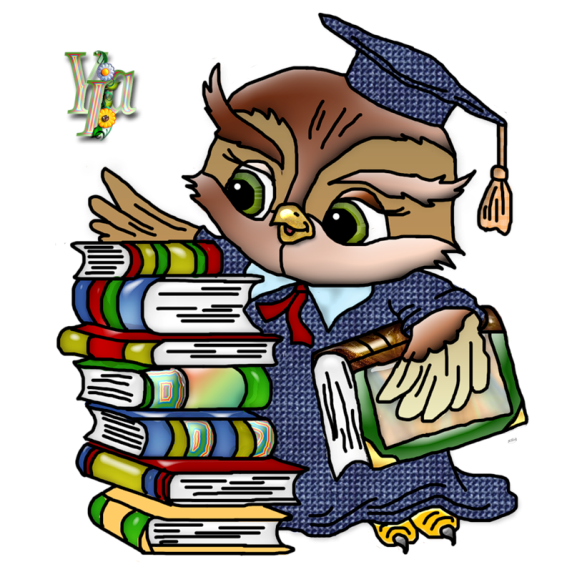 Телескоп сотни летИзучают жизнь планет.Нам расскажет обо всёмУмный дядя ….. (астроном)Астроном – он звездочёт,Знает всё на перечёт!Только лучше звёзд виднаВ небе полная ….. (луна)До луны не может птицаДолететь и прилуниться,Но зато умеет этоДелать быстрая …(ракета) Конкурс «Исправь ошибку».Нахождение ошибки и повтор правильного предложения.(Петя смотрит в звёзды.) – Петя смотрит на звёзды.(Рома любуется небой.) – Рома любуется небом.(В небо взлетела ракеты.) – В небо взлетела ракета.(Американцы тоже полетела в космос.) – Американцы тоже полетели в космос.(Все люди восхищались о первом космонавте.) – Все люди восхищались первым космонавтом.(На загадочной планете мы повстречали инопланетяне.) -  На загадочной планете мы повстречали инопланетян. Конкурс «Составь предложение».    Составление предложений из слов заданных в начальной форме.     *(команда,     в,     участвовать,   матч,      звёздный,     «Земляне»)      В  звёздном матче  участвовала   команда    «Земляне».     *(пространство,    звёзды,     космический,     астероиды,   в,   много)      В космическом   пространстве   много   звёзд,   астероидов. Электронная физминутка для глаз «Звездочет». Синквейн (рефлексия).   а) К слову (космос):  подобрать прилагательное, глагол и составить с ним предложение;  б) Подобрать любое другое слово по ассоциации со словом (космос). Подведение итогов. Награждение.